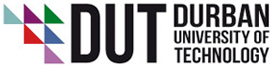 Complexities of Leadership in Higher Education in the 21st CenturyAbstract Submission FormContact Information (as you would like it to appear on all documents pertaining to your session)First Name: ______________________________________________________________________________Last Name: _____________________________________________________________________________Title: ____________________________________________________________________________________Organization: ___________________________________________________________________________Position: _________________________________________________________________________________Address: _________________________________________________________________________________City / Province: ___________________________________________________________________________Telephone: (w) ____________________          (Cell) ____________________Email: _________________________________________________________Session Type: 15 Minutes Paper 10 Mins Q & AAbstract Title: ____________________________________________________________________________Supporting Presenters (If any)Please arrange the abstract in the following format (Presenter, Title, Organization, and Email Address in the space provided below)Total Number of word abstract submission: 250Kindly submit your application online or alternatively email: manoshni@dut.ac.za / anushaj@dut.ac.za by no later than 31 March 2016.Submit